Сумська міська радаВиконавчий комітет РІШЕННЯ
          Розглянувши заяву ОСОБА 2  та надані документи, відповідно до статті 158 Сімейного кодексу України, пункту 73 Порядку провадження органами опіки та піклування діяльності, пов’язаної із захистом прав дитини, затвердженого постановою Кабінету Міністрів України від 24.09.2008 № 866 «Питання діяльності органів опіки та піклування, пов’язаної із захистом прав дитини», враховуючи рішення комісії з питань захисту прав дитини                                                           від 12.01.2022, протокол № 1, керуючись підпунктом 4 пункту «б» частини першої статті 34, частиною першою статті 52 Закону України «Про місцеве самоврядування в Україні», виконавчий комітет Сумської міської радиВИРІШИВ:Визначити порядок участі ОСОБА 2 у вихованні малолітньої  доньки ОСОБА 1, ДАТА 1, у формі систематичних побачень та спілкування з дитиною, а саме: І, ІІІ  субота та неділя місяця  з 10:00 години до 19:00 години,  один будній день за попередньою домовленістю з матір’ю дитини, половина всіх канікул та святкових днів,  без присутності матері дитини, з урахуванням бажання та стану здоров’я дитини, інших обставин, що мають істотне значення.Міський голова							                   О.М. ЛисенкоПодопригора В.В. 701-915Надіслати: Подопригорі В.В. - 3 екз.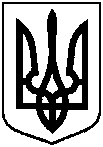 Проєктоприлюднено           «___» січня 2022 рокувід                     № Про визначення порядку участі у вихованні малолітньої ОСОБА 1